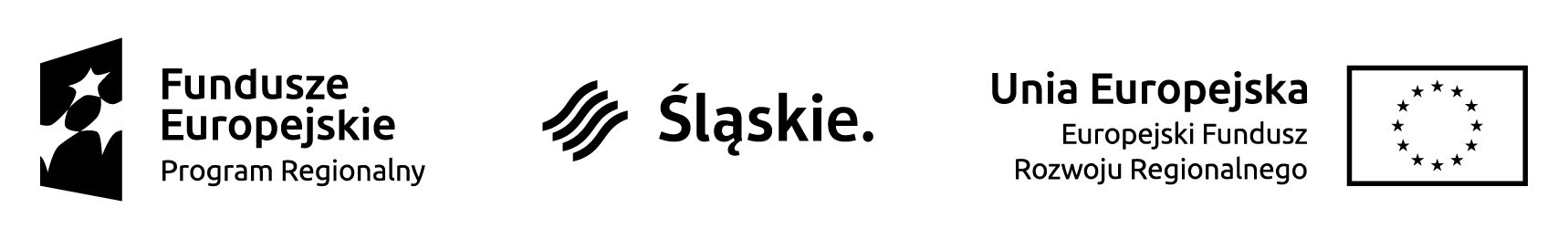                                                   Dokument składany  wraz z ofertą                                                                                                                                       załącznik nr  6 ___________________      (pieczątka wykonawcy)nr zamówienia ZPU.271.21.2018Oświadczenie wykonawcy składane  na podstawie art. 25a ust. 1 ustawy, dotyczące przesłanek wykluczenia z postępowania składając ofertę w postępowaniu o udzielenie zamówienia publicznego, którego przedmiotem jest:              Przebudowa budynku przy ul. Łagiewnickiej 34  w Świętochłowicach na potrzeby                                                Centrum Usług Społecznościowych                          OŚWIADCZENIE DOTYCZĄCE WYKONAWCY:Oświadczam, że nie podlegam wykluczeniu z postępowania na podstawie art. 24 ust 1 pkt 12-23 oraz ust. 5 pkt 8 ustawy P.z.p. data____________                                                                                                                                                                                                            ______________________________________                                                                                      podpis i pieczęć osoby/osób uprawnionej (ych)                                                                                                 do reprezentowania wykonawcyOświadczam, że zachodzą w stosunku do mnie podstawy wykluczenia z postępowania na podstawie art. …………. ustawy (podać mającą zastosowanie podstawę wykluczenia spośród wymienionych w art. 24 ust. 1 pkt 13-14, oraz 16-20 ustawy). Jednocześnie oświadczam, że w związku z ww. okolicznością, na podstawie art. 24 ust. 8 ustawy P.z.p.  podjąłem następujące środki naprawcze: …………………………………………………………………………………………………………..…………………………………………………………………………………………..…………………...........………………………………………………………………………………………………( szczegółowo opisać)data____________                                                                                                                                                                                       ______________________________________                                                                                        podpis i pieczęć osoby/osób uprawnionej (ych)                                                                                                     do reprezentowania wykonawcy     OŚWIADCZENIE DOTYCZĄCE INNEGO PODMIOTU, na którego zasoby powołuje się         wykonawca (podstawa prawna art. 25 ust. 3 pkt 2 ustawy):Oświadczam, że w stosunku do następującego/ych podmiotu/tów, na którego/ych zasoby powołuję się w niniejszym postępowaniu, tj.: ………………………………………………………… (podać pełną nazwę/firmę, adres, a także w zależności od podmiotu: NIP/PESEL, KRS/CEiDG) nie zachodzą podstawy wykluczenia z postępowania o udzielenie zamówienia na podstawie art. 24 ust 1 pkt 12-22 oraz ust. 5 pkt 8 ustawy P.z.p.data____________                                                                                                                                                                                                ______________________________________                                                                                        podpis i pieczęć osoby/osób uprawnionej (ych)                                                                                                       do reprezentowania wykonawcyOŚWIADCZENIE DOTYCZĄCE PODWYKONAWCY, któremu wykonawca zamierza powierzyć wykonanie części zamówienia: (podstawa prawna art. 25 ust. 5 pkt 2) ustawy):Oświadczam, że w stosunku do następującego/ych podmiotu/tów, będącego/ych podwykonawcą/ami: ……………………………………………………………………..….…… (podać pełną nazwę/firmę, adres, a także w zależności od podmiotu: NIP/PESEL, KRS/CEiDG), nie zachodzą podstawy wykluczenia z postępowania o udzielenie zamówienia na podstawie art. 24 ust 1 pkt 12-22 oraz ust. 5 pkt 8 ustawy P.z.p.data____________                                                                                                                                                                                                 ______________________________________                                                                                        podpis i pieczęć osoby/osób uprawnionej (ych)                                                                                                      do reprezentowania wykonawcy                        OŚWIADCZENIE DOTYCZĄCE PODANYCH INFORMACJI:Oświadczam, że wszystkie informacje podane w powyższych oświadczeniach są aktualne 
i zgodne z prawdą oraz zostały przedstawione z pełną świadomością konsekwencji wprowadzenia Zamawiającego w błąd przy przedstawianiu informacji.data____________                                                                                                                                                                                   ______________________________________                                                                                      podpis i pieczęć osoby/osób uprawnionej (ych)                                                                                                     do reprezentowania wykonawcy